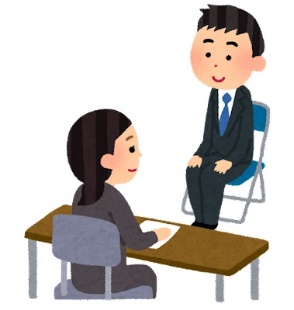 出張ハローワークとは・・・ハローワーク立川の就労支援ナビゲーターが国立市役所で求職活動の相談を行います。例えば…・ハローワークの利用方法・お仕事探しの助言・履歴書、職務経歴書の作成のアドバイス・面接対策のアドバイス・いろいろな情報提供など場合によっては担当者と相談の継続が出来ます仕事を探す意欲のある方であればどなたも利用が出来ますので、お気軽にお問い合わせください。開催日：毎月第2金曜日10時から12時まで場　所　　国立市役所　1階　①番窓口　ふくふく窓口定　員　　2名程度のため早めのご予約をお願いします。申込み・問い合わせ０４２－５７６－２１１１　内線２７５・２９２　　市役所１階①番窓口のふくふく窓口までご連絡ください